11 ноября 2021 О проведении публичных слушаний по вопросам предоставления разрешения на отклонение от предельных параметров разрешенного строительства, реконструкции объектов капитального строительстваВ соответствии со статьями 39, 40 Градостроительного кодекса Российской Федерации, Федеральным законом от 6 октября 2003 года          № 131-ФЗ «Об общих принципах организации местного самоуправления в Российской Федерации», Уставом муниципального образования города Чебоксары – столицы Чувашской Республики, принятым решением Чебоксарского городского Собрания депутатов от 30 ноября 2005 № 40, Правилами землепользования и застройки Чебоксарского городского округа, разработанными АО «РосНИПИУрбанистики» в 2015 года, утвержденными решением Чебоксарского городского Собрания депутатов от 3 марта            2016 года. № 187, Положением «О порядке организации и проведения публичных слушаний в городе Чебоксары», утвержденным решением Чебоксарского городского Собрания депутатов от 24 декабря 2009 года        № 1528, на основании обращений Богданова И.П. (вх. в адм. от 18 октября 2021 года № Б-12480), общества с ограниченной ответственностью «Логистика» (вх. в адм. от 20 октября 2021 года № 18720), некоммерческой организации «Фонд защиты прав граждан – участников долевого строительства в Чувашской Республике» (вх. в адм. от 26 октября 2021 года № 19130, от 28 октября 2021 года № 19270), Иванова В.И. (вх. в адм. от 26 октября 2021 года № И-12857), Матриева Н.Н. (вх. в адм. от 26 октября 2021 года № М-12858), Тимохина С.В. (вх. в адм. от 1 ноября 2021 года № Т-13108)П О С Т А Н О В Л Я Ю:Провести публичные слушания 23 ноября 2021 года в 16.20 часов в Большом зале администрации города Чебоксары по следующим вопросам:1) предоставления разрешения на отклонение от предельных параметров разрешенного строительства, реконструкции объекта капитального строительства – индивидуального жилого дома, в границах земельного участка с кадастровым номером 21:01:020706:493, расположенного по адресу: г. Чебоксары, ул. Пристанционная, д. 1 «В»,           в части уменьшения минимального отступа от границ земельного участка с северной стороны с 3 м до 1,5 м, с восточной стороны с 3 м до 1,5 м, с южной стороны с 3 м до 1,5 м;2) предоставления разрешения на отклонение от предельных параметров разрешенного строительства, реконструкции объекта капитального строительства – реконструируемого нежилого здания склада, в границах земельного участка с кадастровым номером 21:01:021101:190, расположенного по адресу: г. Чебоксары, пр. Ишлейский, д. 3, в части уменьшения минимального отступа от границ земельного участка с восточной стороны с 3 м до 0,5 м;3) предоставления разрешения на отклонение от предельных параметров разрешенного строительства, реконструкции объекта капитального строительства – «Парковка открытого типа на 14 машино-мест 10-ти этажного многоквартирного жилого дома, расположенного по адресу: Чувашская Республика, г. Чебоксары, ул. Гражданская, 6, на земельных участках с кадастровыми номерами: 21:01:010602:449, 21:01:010602:450. Завершение строительства» Идентификатор Объекта: Р-11603» в границах земельного участка с кадастровым номером 21:01:010602:450, расположенного по адресу: г. Чебоксары, ул. Гражданская, д. 6, в части уменьшения минимального отступа от границ земельного участка с северо-западной стороны с 5 м до 0 м, с северо-восточной стороны с 3 м до 0 м;4) предоставления разрешения на отклонение от предельных параметров разрешенного строительства, реконструкции объекта капитального строительства – «10-ти этажный многоквартирный жилой дом, расположенный по адресу: Чувашская Республика, г. Чебоксары,                          ул. Гражданская, 6, на земельных участках с кадастровыми номерами: 21:01:010602:449, 21:01:010602:450. Завершение строительства» Идентификатор Объекта: Р-11603» в границах земельного участка с кадастровым номером 21:01:010602:449, расположенного по адресу:                         г. Чебоксары, ул. Гражданская, д. 6, в части:- уменьшения площади озеленения с 25% до 13%;- увеличения процента застройки с 50% до 62%;5) предоставления разрешения на отклонение от предельных параметров разрешенного строительства, реконструкции объекта капитального строительства – здания склада, в границах земельного участка с кадастровым номером 21:01:021203:53, расположенного по адресу:                 г. Чебоксары, пр. Лапсарский, д. 20 «В», в части уменьшения минимального отступа от границ земельного участка с южной стороны с 3 м до 0 м;6) предоставления разрешения на отклонение от предельных параметров разрешенного строительства, реконструкции объекта капитального строительства – реконструируемого нежилого здания с боксами литера Д1; д1 под здание склада, в границах земельного участка с кадастровым номером 21:01:021002:13, расположенного по адресу:                          г. Чебоксары, ш. Вурнарское, д. 11, в части уменьшения минимального отступа от границ земельного участка с юго-западной стороны с 3 м до 0 м, с юго-восточной стороны с 3 м до 0 м;7) предоставления разрешения на отклонение от предельных параметров разрешенного строительства, реконструкции объекта капитального строительства – реконструируемого индивидуального жилого дома, в границах земельного участка с кадастровым номером 21:01:011102:795, расположенного по адресу: г. Чебоксары, дер. Чандрово,  ул. Весенняя, д. 49, в части уменьшения минимального отступа от границ земельного участка с юго-западной стороны с 3 м до 0 м, с юго-восточной стороны с 3 м до 0 м.2. Комиссии по подготовке проекта правил землепользования и застройки администрации города Чебоксары обеспечить проведение публичных слушаний в соответствии с Положением «О порядке организации и проведения публичных слушаний в городе Чебоксары», утвержденным решением Чебоксарского городского Собрания депутатов от 24 декабря 2009 г. № 1528, и Правилами землепользования и застройки Чебоксарского городского округа, разработанными АО «РосНИПИУрбанистики» в 2015 года, утвержденными решением Чебоксарского городского Собрания депутатов от 3 марта 2016 года № 187.Председательствующим на публичных слушаниях назначить заместителя начальника управления архитектуры и градостроительства администрации города Чебоксары – главного архитектора города                       П.П. Корнилова.4.  Управлению архитектуры и градостроительства администрации города Чебоксары организовать:4.1.  Проведение экспозиции по вопросам, указанным в пункте 1 настоящего постановления, по адресу: город Чебоксары, улица К. Маркса, дом 36 в рабочие дни с 9.00 до 17.00 часов в период с 15 ноября  2021 г. по         23 ноября 2021 года.4.2. Консультирование посетителей экспозиции по вопросам, указанным в пункте 1 настоящего постановления, по адресу: город Чебоксары, улица К. Маркса, дом 36 с 15.00 до 17.00 часов  15, 18, 22 ноября 2021 года.Предложения и замечания по вопросам, указанным в пункте         1 настоящего постановления, в письменном виде направлять в Комиссию по подготовке проекта правил землепользования и застройки администрации города Чебоксары по адресу: город Чебоксары, улица К. Маркса, дом 36, тел.: 23-50-08.Комиссии по подготовке проекта правил землепользования и застройки администрации города Чебоксары обеспечить опубликование заключения о результатах публичных слушаний по вопросам предоставления разрешения на отклонение от предельных параметров разрешенного строительства, реконструкции объекта капитального строительства в течение 10 дней со дня проведения публичных слушаний в средствах массовой информации и разместить на официальном сайте города Чебоксары.7. Управлению информации, общественных связей и молодежной политики администрации города Чебоксары обеспечить опубликование в газете «Чебоксарские новости» оповещения о проведении публичных слушаний по вопросам предоставления разрешения на отклонение от предельных параметров разрешенного строительства, реконструкции объекта капитального строительства, о месте размещения и контактных телефонах Комиссии по подготовке проекта правил землепользования и застройки администрации города Чебоксары и разместить на официальном сайте города Чебоксары в информационно-телекоммуникационной сети «Интернет». 8. 	Управлению информации, общественных связей и молодежной политики администрации города Чебоксары обеспечить опубликование в периодическом печатном издании «Вестник органов местного самоуправления города Чебоксары» и размещение на официальном сайте города Чебоксары в информационно-телекоммуникационной сети «Интернет» настоящего постановления. 9. 	Настоящее постановление вступает в силу со дня его официального опубликования.Контроль за исполнением настоящего постановления возложить на постоянную комиссию Чебоксарского городского Собрания депутатов по вопросам градостроительства, землеустройства и развития территории города (Павлов А.Л.).Глава города Чебоксары                                                                  О.И. КортуновЧу12 ноября 2021 года № 114Чǎваш РеспубликиШупашкар хулин ПУҪЛĂХĔЙышĂну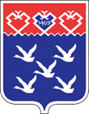 